107年度臺北市立聯合醫院仁愛院區『健康減重宣導講座』系列課程表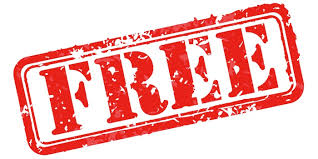     授課地點：臺北市立聯合醫院仁愛院區醫療大樓五樓簡報室             （臺北市大安區仁愛路四段10號）*注意事項：課程全程免費，每堂課程限額30名，BMI≧27以上可優先報名，由高至低遞減錄取。如單堂課程報名人數未達15人則不開班，恕不接受當日現場報名。每次均有運動課程，請學員務必著運動鞋、運動服裝，並攜帶毛巾、飲用水…等。洽詢/報名專線：(02)2709-3600分機3598，或填妥以下報名表交由服務台擲回社區護理室線上報名：至「Be Class線上報名表」首頁上方搜尋”仁愛院區”即可查獲相關訊息！ 仁愛院區護理科社區護理室公共衛生組關心您107年度臺北市立聯合醫院仁愛院區『健康減重宣導講座』報名回執聯姓名：                                   出生年月日：民國      年      月      日身高：           體重：                  連絡電話：                    (手機為主)欲報名場次(打勾)：□3/10  □4/14  □5/5  □6/16  □8/11  □9/8  □10/6＊提醒您若報名人數過多，將以報名者之體位值(BMI)由高至低做錄取標準，   若有額滿需後補時，活動承辦人將於課前聯繫您相關訊息，感謝您的配合與參與！日期星期時間課程內容一3/10六13:00-13:50代謝徵候群：健康的紅燈警訊!一3/10六14:00-14:50燃脂增肌動一動(運動課程)二4/14六13:00-13:50自己打造專屬的健康減重計畫二4/14六14:00-14:50燃脂增肌動一動(運動課程)三5/5六13:00-13:50健康減重，靠「吃」就對了!三5/5六14:00-14:50燃脂增肌動一動(運動課程)四6/16六13:00-13:50外食也能瘦的秘技大公開四6/16六14:00-14:50燃脂增肌動一動(運動課程)五8/11六13:00-13:50健康減重，輕鬆享瘦！五8/11六14:00-14:50燃脂增肌動一動(運動課程)六9/8六13:00-13:50常見的減重迷思與陷阱破解六9/8六14:00-14:50燃脂增肌動一動(運動課程)七10/6六13:00-13:50與復胖人生說bye bye～七10/6六14:00-14:50燃脂增肌動一動(運動課程)